ESCUELA SUPERIOR POLITÉCNICA DEL LITORAL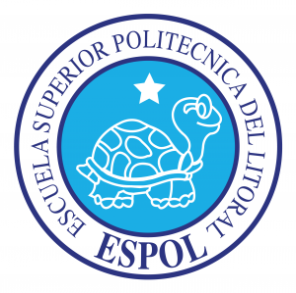 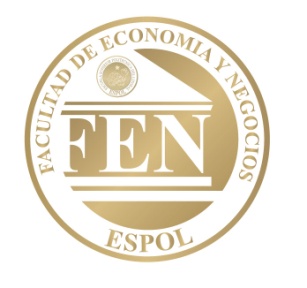 FACULTAD DE ECONOMÍA Y NEGOCIOSEXAMEN FINAL MÉTODOS CUANTITATIVOS IVGUAYAQUIL, MIÉRCOLES 1 DE SEPTIEMBRE DEL 2011NOMBRE:    ____________________________________	       Prof: Eco. Gonzalo Vaca LópezTEMA 1:     40 PUNTOSDado el siguiente sistema, resuelva cuantitativamente y cualitativamente. Indique el tipo de trayectoriaTEMA 2: 20 PUNTOSResuelva cuantitativamente y cualitativamente las siguientes ecuaciones en diferencia.TEMA 3:  20 PUNTOSDadas las siguientes funciones de demanda y oferta para un producto farmacéutico:Hallar el precio de equilibrio intertemporal y la solución totalGrafique P(t) y analice cualitativamente su estabilidad dinámica. Po = $4Grafique la Telaraña con un Po = $4 y determine sus conclusiones.TEMA 4:     20 PUNTOSResuelva cualitativamente la siguiente ecuación en diferencia. Encuentre el punto de equilibrio y analice su estabilidad dinámica.